 Α.Ο. ΤΡΙΤΩΝΑΣ ΗΡΑΚΛΕΙΟΥ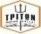  Α.Ο. ΤΡΙΤΩΝΑΣ ΗΡΑΚΛΕΙΟΥ Α.Ο. ΤΡΙΤΩΝΑΣ ΗΡΑΚΛΕΙΟΥ Α.Ο. ΤΡΙΤΩΝΑΣ ΗΡΑΚΛΕΙΟΥ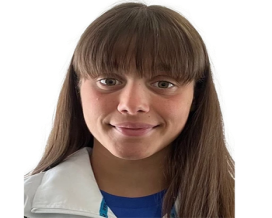 ΒΑΣΙΛΑΚΗ ΑΡΤΕΜΙΣ (20/10/06)ΒΑΣΙΛΑΚΗ ΑΡΤΕΜΙΣ (20/10/06)ΒΑΣΙΛΑΚΗ ΑΡΤΕΜΙΣ (20/10/06)ΒΑΣΙΛΑΚΗ ΑΡΤΕΜΙΣ (20/10/06)ΚΛΑΣΙΚΗ ΚΟΛΥΜΒΗΣΗ *(ΝΕΑΝΙΔΩΝ)* ΑΤΟΜΙΚΑ ΡΕΚΟΡ & ΒΑΘΜΟΛΟΓΙΑ (FINA) ΑΝΑΛΟΓΑ ΜΕ ΤΙΣ ΕΠΙΔΟΣΕΙΣΚΛΑΣΙΚΗ ΚΟΛΥΜΒΗΣΗ *(ΝΕΑΝΙΔΩΝ)* ΑΤΟΜΙΚΑ ΡΕΚΟΡ & ΒΑΘΜΟΛΟΓΙΑ (FINA) ΑΝΑΛΟΓΑ ΜΕ ΤΙΣ ΕΠΙΔΟΣΕΙΣΚΛΑΣΙΚΗ ΚΟΛΥΜΒΗΣΗ *(ΝΕΑΝΙΔΩΝ)* ΑΤΟΜΙΚΑ ΡΕΚΟΡ & ΒΑΘΜΟΛΟΓΙΑ (FINA) ΑΝΑΛΟΓΑ ΜΕ ΤΙΣ ΕΠΙΔΟΣΕΙΣΚΛΑΣΙΚΗ ΚΟΛΥΜΒΗΣΗ *(ΝΕΑΝΙΔΩΝ)* ΑΤΟΜΙΚΑ ΡΕΚΟΡ & ΒΑΘΜΟΛΟΓΙΑ (FINA) ΑΝΑΛΟΓΑ ΜΕ ΤΙΣ ΕΠΙΔΟΣΕΙΣΑΓΩΝΙΣΜΑΕΠΙΔΟΣΗ ΗΜΕΡΟΜΗΝΙΑ  ΒΑΘΜΟΙ50μ.Ελεύθερο26.9718/6/23670100μ.Ελεύθερο58.015/5/23708200μ.Ελεύθερο2:01.1318/5/23808400μ.Ελεύθερο4:16.0016/12/23777                800μ.Ελεύθερο              *      (Π.Ρ. Νεανίδων) 8:38.4627/4/248171500μ.Ελεύθερο        (Π.Ρ. Κ23 & Νεανίδων) 16:28.4023/3/2480750μ.Ύπτιο31.8528/1/24599100μ.Ύπτιο1:05.863/12/23659200μ.Ύπτιο2:23.7914/1/24               62850μ.Πεταλούδα29.0913/5/23592100μ.Πεταλούδα1:05.1419/11/23617200μ.Πεταλούδα2:32.2630/1/2251250μ.Πρόσθιο35.0614/1/24575100μ.Πρόσθιο1:17.9113/5/23557200μ.Πρόσθιο3:10.0219/1/20379200μ.Μ.Α.2:18.815/2/23750400μ.Μ.Α.    5:00.63    14/1/24691ΚΟΛΥΜΒΗΣΗ ΑΝΟΙΧΤΗΣ ΘΑΛΑΣΣΑΣ *(ΝΕΩΝ ΓΥΝΑΙΚΩΝ)* ΑΤΟΜΙΚΑ ΡΕΚΟΡΚΟΛΥΜΒΗΣΗ ΑΝΟΙΧΤΗΣ ΘΑΛΑΣΣΑΣ *(ΝΕΩΝ ΓΥΝΑΙΚΩΝ)* ΑΤΟΜΙΚΑ ΡΕΚΟΡΚΟΛΥΜΒΗΣΗ ΑΝΟΙΧΤΗΣ ΘΑΛΑΣΣΑΣ *(ΝΕΩΝ ΓΥΝΑΙΚΩΝ)* ΑΤΟΜΙΚΑ ΡΕΚΟΡΚΟΛΥΜΒΗΣΗ ΑΝΟΙΧΤΗΣ ΘΑΛΑΣΣΑΣ *(ΝΕΩΝ ΓΥΝΑΙΚΩΝ)* ΑΤΟΜΙΚΑ ΡΕΚΟΡΑΓΩΝΙΣΜΑΕΠΙΔΟΣΗΕΠΙΔΟΣΗΗΜΕΡΟΜΗΝΙΑ5.000μ.1:02:19.571:02:19.5726/11/2022